“…politics are best understood as ‘interests’, whether the venue is education or technology. Interests in this case refer to connections or commitments to particular causes and outcomes.” (Petrina, 2006)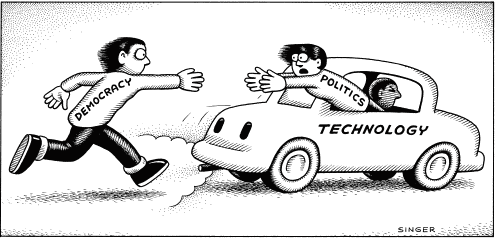 